ПРОТОКОЛ заседания конкурсной комиссииАКЦИОНЕРНОЕ ОБЩЕСТВО «ВАГОНРЕММАШ» (АО «ВРМ»)«17» февраля 2021 г.					                № ВРМ – 16/ЗК - КК1Присутствовали:Председатель Конкурснойкомиссии									А.В. Попов		Члены Конкурсной комиссии:Начальник сектора заводского хозяйства                             Н.П. СчастневаПовестка дня:     О подведении итогов запроса котировок цен № 16/ЗК-АО «ВРМ»/2021 с целью выбора организации на право заключения договора поставки мебели служебного купе и косого коридора пассажирских вагонов для нужд Тамбовского ВРЗ и Воронежского ВРЗ – филиалов АО «ВРМ» до 30.06.2021г.    Информация представлена заместителем начальника службы МТО Комаровым В.А.Комиссия решила:Согласиться с выводами и предложениями экспертной группы (протокол от «16» февраля 2021 г. № ВРМ-16/ЗК-ЭГ2):По Лоту №1:      1)В связи с тем, что требованиям запроса котировок цен соответствует только  одна котировочная заявка ООО «Алкион», в соответствии с п. 5.14. пп. 2) котировочной документации признать запрос котировок цен № 16/ЗК-АО «ВРМ»/2021 несостоявшимся и в соответствии с п. 5.15 запроса котировок цен поручить службе МТО УС АО «ВРМ»  в установленном порядке обеспечить заключение договора с ООО «Алкион» со стоимостью предложения- 4 873 890 (Четыре миллиона восемьсот семьдесят три тысячи восемьсот девяносто) рублей 00 копеек без НДС; 5 848 668 (Пять миллионов восемьсот сорок восемь тысяч шестьсот шестьдесят восемь) рублей 00 копеек с НДС;По Лоту №2:      1)В связи с тем, что требованиям запроса котировок цен соответствует только  одна котировочная заявка ООО «Алкион», в соответствии с п. 5.14. пп. 2) котировочной документации признать запрос котировок цен № 16/ЗК-АО «ВРМ»/2021 несостоявшимся и в соответствии с п. 5.15 запроса котировок цен поручить службе МТО УС АО «ВРМ»  в установленном порядке обеспечить заключение договора с ООО «Алкион» со стоимостью предложения –  6 531 300 (Шесть миллионов пятьсот тридцать одна тысяча триста) рублей 00 копеек без НДС;  7 837 560 (Семь миллионов восемьсот тридцать семь тысяч пятьсот шестьдесят) рублей 00 копеек с НДС;Начальник сектора заводского хозяйства                             Н.П. Счастнева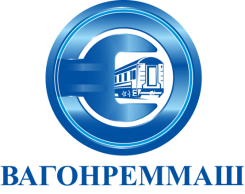 АКЦИОНЕРНОЕ ОБЩЕСТВО «ВАГОНРЕММАШ»105005, г. Москва, наб. Академика Туполева, дом 15, корпус 2, офис 27тел. (499) 550-28-90, факс (499) 550-28-96, www.vagonremmash.ruГлавный инженер							А.С. НовохатскийНачальник отдела налогового учета бухгалтерии							Е.А. БычковаГлавный специалистслужбы безопасности						М.Ю. Петрищев	Главный специалист технико-технологической службы					И.В. Цыганкова                           Заместитель начальника службы правого обеспечения и корпоративного управленияО.В. ЕфремкинаСекретарь Конкурснойкомиссии	С.А. БеленковГлавный инженер							А.С. НовохатскийНачальник отдела налогового учета бухгалтерии							Е.А. БычковаГлавный специалистслужбы безопасности						М.Ю. Петрищев	Главный специалист технико-технологической службы					И.В. Цыганкова                           Заместитель начальника службы правого обеспечения и корпоративного управленияО.В. ЕфремкинаСекретарь Конкурснойкомиссии	С.А. Беленков